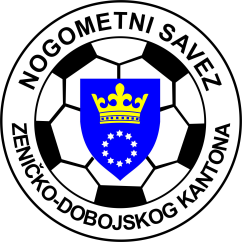 KANTONALNA LIGA NOGOMETNOG SAVEZA ZDK SLUŽBENA LICA – X KOLO07.04.2024. godine u 16,00 satiKomisija za sudije i suđenje		                                Komisija za takmičenje   Senad Huskanović    s.r.			                                  Terzić Benjamin s.r. NK “NOVI ŠEHER” - NK “VAREŠ”Novi ŠeherDELEGAT: Kovačević Amir - Zenica GL: Osmo Nuhanovi - TešanjA1: Senad Šišić - Zenica   A2: Armin Mulabdić - MaglajFK “BORAC-TETOVO” - NK “PROLETER”ZenicaDELEGAT: Memišević Omar - Breza GL: Kristijan Jukić - ŽepčeA1: Harun Doglod - Zenica     A2: Čolak Elman - Zenica   FK “LIJEŠEVA” - NK “FORTUNA”VisokoDELEGAT: Hodžić Jasmin - Zenica  GL: Sofić Aldin - ZenicaA1: Alihodžić Sanel - ZenicaA2: Begić Damir - Zenica   NK “NAPREDAK” - NK “ČELIČNI GRAD S.”ŠijeDELEGAT: Begović Armin - ZenicaGL: Jasmin Kovačević - Zenica     A1: Šabić Mirza - Zenica   A2: Ajdin Topoljak - Zenica   NK “ZMAJ” - NK “POBJEDA” Buzić MahalaDELEGAT: Aljukić Haris - KakanjGL: Ahmed Smolo - Kakanj A1: Amar Hrustanović - KakanjA2: Sezairi Almin - Breza